Cv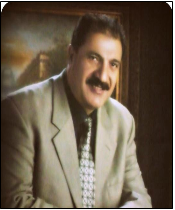 Personal details:Name: Adnan Salem Falah Al-Doulat  Nationality: JordanianDate and place of birth: Irbid / Beit Jaffa 1/4/1958Marital status: MarriedAddress: University of Jordan/Faculty of Educational Sciences/Department of Curriculum and Instruction Dept. Amman-JordanPhone: 0772414400Email: adnan_doulat@yahoo.com Email: a.doulat@ju.edu.joAcademic rank: ProfessorEducation: • Ph.D in Curricula and Teaching/University of Jordan 2005• Master’s in Curriculum and Methods of Teaching Science/University of Jordan 2001• Diploma in Science Teaching Methods / Yarmouk University 1981• Bachelor’s degree in Physics/Yarmouk University 1981Service at the University of JordanProfessor 11/23/2018Associate Professor 10/8/2012Deputy Dean of the College of Educational Sciences for Administrative Affairs/University of Jordan September 1, 2015Project manager for archiving human resources files 7/17/2011-8/27/2012Deputy Dean of the College of Educational Sciences for Administrative Affairs/University of Jordan 12/6/2009Assistant Professor/Department of Curriculum and Instruction/University of Jordan on 2/8/2007Assistant Dean of the College of Educational Sciences for Administrative Affairs/University of Jordan 9/16/Full-time lecturer/Department of Curriculum and Instruction/University of Jordan on 10/6/2005Part-time lecturer / Department of Curriculum and Instruction / University of Jordan 9/24/2004Workshops and courses:- Interactive learning and increasing student participation course 2018Blended learning course 2018Study material design 2018- Trainer in counseling and social service courses.Course on using databases on the EBSCO network. 2007 University of Jordan.Statistical analysis spss university of jordan 2009/Programming course in Koppel languageFoundation English courseIntroduction to Computer Science courseA course on photographing, saving and retrieving microfiche files/USA  Advanced course in computer science and BASIC languageIntroduction to operating for small computers Dos AmericaWindows operating system cycleA special course for operating the archiving system. Field training course / information systems maintenance / BritainInformation systems organization and management course / BritainICDL certificateConferences:1- The Sixth Conference of the College of Education/Educational and Psychological Sciences: Innovations and Future Applications, Yarmouk University, November 22-24, 2005/.The Fifth Arab Conference on Consultation and Training / University of Jordan. 2-4/7/2007/2-London International Conference Education (LICE) 11-12/9/2009 London 11-12/9/2009 Mediterranean interdisciplinary forum on social sciences and humanities MIFS Beirut 20143- The First Scientific Conference of the Arabic Language Department, College of Science and Arts, University of Nizwa/Sultanate of Oman 11/28-29/20164- Higher education in the Arab world: Towards global competitiveness, University of Jordan and Zarqa University 11-12/5/20165- Education in the Arab world: “Towards a distinguished educational system.” 2018Published research1- Science teachers’ perceptions of learning theories and their relationship to their educational practices / Journal of the Association of Arab Universities (June) 2009.2- The role of the teacher in keeping pace with contemporary developments from an Islamic perspective/Derasat Journal/Ammar Thilliji University in Laghouat, 2011, (16B) 107-136.3- The effect of using scientific animation programs in teaching science on students’ acquisition of scientific concepts / Damascus University Journal of Educational Sciences, 2011, 27 (3+4) 647-680.4- The effectiveness of using a constructivist strategy in modifying alternative concepts among students of the classroom teacher on the topic of subject structure at the University of Jordan (2011). Studies magazine. Educational Sciences (University of Jordan), 38 (Supplement 6), 1986-2004.5- Faculty members’ use of educational technology in the Faculty of Educational Sciences at the University of Jordan and the seven principles of good practices in the field of university education (2011). Studies magazine. Educational Sciences (University of Jordan), 38 (Supplement 6) 1986-2004.6- The impact of psychological anxiety among badminton players and its relationship to the level of achievement (2012). An-Najah University Journal of Research (Human Sciences) 26(5):1060-1078.7- Class teacher students’ attitudes towards teaching science and their relationship to their level of understanding of scientific concepts (2013). Studies Journal/Ammar Thilliji University in Laghouat, (27) 54-69.8- The degree to which middle school teachers use alternative assessment methods in teaching science in the Qassim region in the Kingdom of Saudi Arabia. (2014). Derasat Journal, University of Jordan.9- The effect of using the moving pictures method in acquiring scientific concepts among second-grade female students in the middle school in Saudi Arabia. (2017). Derasat Journal, University of Jordan, 44(4), Supplement 2..10- Evaluation of the developed biology book for the first year of secondary school from the point of view of female teachers in Qurayyat Governorate in Saudi Arabia (2017). Dirasat Journal, University of Jordan, 44 (4), Supplement 2..11- The extent to which student teachers are aware of the integration of the texts of the Qur’an and Sunnah with health, environmental and biological concepts, Dr. Safa Zaid Al-Kilani, Hassan Al-Awamra, Muhammad Zahran Abu Ali, Adnan Al-Dawlat, 2013, 1st Mediterranean interdisciplinary forum on social sciences and humanities MIFS 2014, Vol. 2, Beirut Lebanon 23-26 April12- The effect of teaching based on the integration of the texts of the Qur’an and the Sunnah of the Prophet with biological concepts on the achievement of second-year secondary school female students in the life sciences subject and their attitudes towards it” (2017). Journal of Psychological and Educational Studies, Kasdi Merbah University, Ouargla - Algeria.13- The effect of employing a computerized educational software based on the directed induction strategy on the acquisition of scientific concepts among third-grade students (2017). Journal of the Islamic University for Educational and Psychological Studies, Islamic University - Gaza.14- Problems of practical education and proposals for solving them from the point of view of female student teachers at the University of Nizwa. Journal of the Islamic University for Educational and Psychological Studies15- The effect of interactive exercises in the dry laboratory on the acquisition of scientific concepts in the science subject for ninth-grade female students in Palestine in light of their thinking patterns, Journal of the Islamic University for Educational and Psychological Studies16- The effect of using educational platforms in modifying alternative biological concepts among ninth-grade female students, Journal of the Islamic University for Educational and Psychological Studies17- Education and Sustainable Development Goals 2030: Towards national standards for including development goals in the Palestinian curricula, Derasat Magazine, Educational Sciences Issue, University of Jordan.18- Developing standards for Palestinian curricula in light of the prosperity goals of the 2030 Sustainable Development Plan. Journal of the Islamic University for Educational and Psychological Studies, Volume No. 8, 23020.19- The effect of using educational platforms in modifying alternative biological concepts among ninth-grade female students, Journal of the Islamic University for Educational and Psychological Studies, Volume Twenty-Eight, Issue One, 2020.20- Proposed standards for developing the national and civic education curriculum for the basic stage in light of the outcomes of the Political Reform Committee in the field of education and political upbringing in Jordan, Jordanian Educational Journal, 2023, accepted for publication.21- The effect of teaching according to the multiple intelligences strategy in improving literary appreciation skills among tenth grade students in the State of Kuwait, Jordanian Educational Journal, 2023, accepted for publication.22- The effectiveness of an educational strategy based on the aesthetic approach in improving the reading comprehension skills of second-grade female students in the Kingdom of Saudi Arabia, Jordanian Educational Journal, 2023, accepted for publication.23- The degree of availability of the principles of the World Forum for Youth, Peace and Security in national and civic education textbooks for the tenth grade in Jordan, 2023, Jo25- Promoting transfer of learning  across Complex     Scientific Domains of Knowledge. literacy Information and computer education journal ,2010,1(1)8-10.  26-The effectiveness of using educational programming for teaching the students of class teachers some scientific concepts in chemistry and physics at university of Jordan. International journal of humanities and social science,2012,2(11).						27- The Effect of PCK on Solving Selected Chemistry Problems. International Journal of Humanities and Social Science,2012,2(6) 209-212.28- The impact of teaching using the STEM approach in acquiring scientific concepts and developing scientific thinking among students of the grade teacher at the University of Jordan, International Journal of Instructional Technology and Distance Learning, (2017) vol..14, no. 7, pp 33-42 29- The impact of teaching using a strategy based on integrated learning style of the brain in acquisition of scientific concepts and science processes skills among class teacher students, International Journal of Instructional Technology and Distance Learning, (2017) vol..14, no. 5, pp 87-97 30-The Relationship between Self-esteem and Academic Achievement in the Scientific Concepts and Methods of Teaching Course among Female Students of the Class- Teacher at the University of Jordan Modern Applied Science Journal (2017) and will be published in Vol. 12, No. 2, February 2018)31- Evaluating the content of Palestinian curricula in light of the sustainable development goals2030,journal of mutydisciplanry evaluation,17(41):1-22.Courses taught- Introduction to Curriculum and Instruction/Bachelor’s degree- General curricula and teaching methods/ diploma’s degree- Teaching Methods/Diploma in Educational Technology in Education- Scientific concepts/1 and teaching methods/Bachelor’s degree- Scientific concepts/2 and teaching methods/Bachelor’s degree- Islamic concepts and teaching methods/Bachelor’s degree- Chemical concepts and teaching methods/Bachelor’s degree- Physical concepts and teaching methods/Bachelor’s degree- Life sciences and teaching methods/Bachelor’s degree- Practical Education/1/Bachelor’s degree- Family and Child Raising/Bachelor’s Degree        Teaching methods for the first three grades/Bachelor’s degree-- Practical Education/2/Bachelor’s + Educational Qualification Diploma- Methods of teaching science/1/Habilitation diploma       - Methods of teaching science/2/Habilitation diploma       - Computer use in school administration/diploma in educational technology in education- School curriculum planning/Master’s degree- Special problems in teaching science/Master’s degree-Playing and raising a child-Methods of teaching science/Master’s degree- Contemporary trends in teaching science/MA- Evaluation of science learning and teaching / Master’s degree- The nature of science: learning and teaching/MA- Curriculum Theory/PhDSupervising: Numerous master’s and PhD theses were supervised, including1- Middle school teachers’ use of alternative assessment methods in teaching science in the Al-Qassim region in the Kingdom of Saudi Arabia2- Evaluation of the developed biology textbook for the first year of secondary school from the point of view of female teachers in Qurayyat Governorate in Saudi Arabia3- The effect of using the moving pictures method in acquiring scientific concepts among second-grade female students in the middle school in Al-Bukayriyah Governorate in the Qassim region.4- The effectiveness of using Mathematica educational software to teach physics on cognitive achievement among students at the University of Applied Sciences in Jordan.5- Evaluation of the Earth and Environmental Sciences book for the tenth grade from the point of view of male and female teachers in Jordan6- The effect of using project-based learning on the academic achievement and acquisition of scientific concepts for ninth grade female students in physics7- The impact of the contracts strategy on acquiring concepts, developing scientific thinking, and understanding the nature of science in chemistry among female students in the basic stage in Jordan / Ph.D.8- The effectiveness of using the round house strategy in developing scientific thinking and acquiring scientific concepts among twelfth grade students in the field of physics.9- The effect of using the STEM approach using the EV3 robot suitcase on acquiring physics concepts for ninth grade students in physics.10- The effectiveness of using a proposed program based on the brain-integrated learning style in acquiring scientific concepts for seventh grade students.11- The effect of using the Makathari method in acquiring scientific concepts and developing basic scientific processes in the Earth Sciences subject for ninth grade female students / Ph.D.12- The effect of integrating the texts of the Qur’an and the Sunnah of the Prophet with biological concepts on the achievement of second year secondary school female students in the life sciences subject and their attitudes towards it.13- Misinterpretations of some agricultural concepts among students in the second year of secondary school in the agricultural branch and their relationship to the variables of gender and academic achievement in Jordan.14- The effect of a program based on habits of mind in developing critical thinking and problem solving among female students at Al-Jouf University with different motivations for achieving the human rights in Islam course / Ph.D.15- The degree of implementation of practical activities in physics for the secondary stage from the point of view of students and teachers and the obstacles to their implementation from the point of view of teachers in the Southern Shuna District / Master’s degree / University of Jordan.16- The effect of teaching using a computerized educational software based on the directed induction strategy on the acquisition of scientific concepts and basic science processes among third-year primary/PhD students.17- The degree of chemistry teachers’ understanding of the nature of the scientific endeavor as a contemporary global trend and its relationship to some variables/Master’s degree.18- The degree to which science teachers in the basic stage possess science processes and their relationship to some variables/Master’s degree.19- The reality of using the constructivist approach in teaching science in schools with different curricula (American, British, Jordanian).20- The reality of teaching music education in schools in Amman Governorate and the obstacles it faces from the point of view of teachers.21- The level of understanding of the nature of science among science teachers who won the Queen Rania Al Abdullah Award for Distinguished Teacher and its relationship to their teaching practices.22- Building national standards to achieve the seventeen sustainable development goals in curricula and using them to evaluate science textbooks for the upper basic stage in Palestine/Ph.D.23- The effect of using educational platforms in modifying alternative perceptions of biological concepts and developing creative thinking skills among ninth grade female students in light of their self-efficacy. (PhD)24- The level of scientific enlightenment among postgraduate students enrolled in the master’s and doctoral programs at the Faculty of Educational Sciences at the University of Jordan and its relationship to some variables.25- The effect of teaching using interactive exercises through the dry laboratory on the acquisition of scientific concepts and laboratory skills among tenth grade female students in biology in light of their thinking style./Ph.D.26- The effect of using the performance-based assessment strategy in improving the achievement and scientific attitudes of ninth grade students.27- The effect of using the Cort program to teach science in developing scientific thinking skills and acquiring scientific concepts among fifth-grade students in light of their motivation toward science in Palestine./Ph.D.28- The degree to which the scientific activities included in the basic science books for the fourth and fifth grades in Jordan include basic science processes./Samaher Al Khawaldeh/202129- The degree to which basic stage science teachers practice teaching competencies based on international standards for teaching from the point of view of educational supervisors in Jordan.30- Evaluation of science books for the first and fourth grades from the point of view of my teachers  Sciences in the Qweismeh District Education Directorate31- The degree to which science textbooks developed for basic education in Jordan include content standards in international education.32- Difficulties in implementing the practical training book for the physics subject for the first year of secondary school and proposals for solving them from the point of view of physics teachers in the Kingdom of Saudi Arabia33- The effect of using the McCarthy method in acquiring scientific concepts and developing basic science processes in the Earth Sciences subject for ninth-grade female students.34- The degree to which biology teachers in Iraq use information and communications technology during distance education and the difficulties they face/2020/Ibrahim Kamel.35- The degree of employment of science teachers who won the Queen Rania Award for Educational Excellence according to the national standards for professional teacher development in Jordan./ Muhammad Abdel Karim Heishan.The degree of employing the use of e-learning in developing multiple intelligences in science among fifth-grade primary school students from the point of view of their teachers in the State of Kuwait./ Al-Bandari Adeiram Abdullah Muhammad Dalham Muhammad Al-Ajmi/2020.37- Alternative concepts in the electricity unit using the constructive communication network among seventh grade female students in Amman Governorate/Thuraya Abdel Rahman Othman Othman/2021.38- The effect of using Posner’s strategy in modifying alternative concepts in the unity of the solar system in the science textbook among seventh-grade female students in Jordan/Safa Abdel-Latif Mufleh Al-Rashi39- The degree of effectiveness of the Collaborative Inquiry Model (GIM) in developing laboratory work skills and scientific thinking in learning physics among ninth grade female students in Jordan./Lina Adnan Muhammad Aqilan.40- Building standards for the national education curriculum in light of the outcomes of the Political Reform Committee and the degree of their inclusion in national education textbooks for the basic stage in Jordan/Manar Al-Hunaiti, Ph.D.41- The effect of using an educational strategy based on aesthetic-oriented skills in developing reading comprehension and motivation towards learning in the Arabic language subject among second-grade female students in the Tabuk region in the Kingdom of Saudi Arabia/Aisha Aed Al-Anzi.42- The degree of availability of the principles of the World Forum for Youth, Peace and Security in national and civic education textbooks for the upper basic stage in Jordan/Arkan Al-Ananzeh.43- The effect of teaching using the multiple intelligences strategy in acquiring the skills of literary appreciation and insightful thinking among tenth grade students in light of their learning style in the State of Kuwait./Turki Shafi Al-ShammariDiscussion of the following university thesesMany master's and doctoral theses were discussed, including1-The effect of using the similes strategy on acquiring scientific concepts, creative thinking, and scientific inclinations among sixth grade students, Shatha Erekat 2016, Ph.D.2- The effectiveness of the “science as a process of investigation” approach based on the standards movement in scientific education in acquiring chemical concepts and scientific processes in light of the preferential cognitive style among ninth grade students, Alaa Salim Yousef Abu Al-Saman. 2015, Ph.D.3- The degree of science teachers’ awareness of diagnostic assessment and their attitudes toward using it from the point of view of the teachers themselves, Shatha Youssef Abu Salim, 2015, Ph.D.4- The global scientific vision of the nature of science in light of Project 2061 among students of the upper basic stage and its impact on academic grade and gender, Ayat Muhammad Ali Al-Mughrabi, 2016, Master’s degree.5-The effect of the Postlethwaite method on acquiring laboratory skills and developing mental processes among basic stage students with different logical thinking, Sanaa Mustafa Al-Riahi. 2013, Ph.D.6- Environmental values included in Arabic language textbooks for the upper basic stage in Jordan, Ali Saud Muhammad Al-Rahamneh 2016, Master’s.7-The effect of the picture puzzle method on acquiring chemical concepts and cognitive investigation processes in light of social interaction patterns among tenth grade students, Al-Raoud, Bara’a Atallah Suleiman 2016, Ph.D.8- The effect of using the Newman model in teaching (I-LEARN) - on the acquisition of basic science processes and scientific thinking skills among eighth grade students in the State of Kuwait Mana Saad Al-Mana, 2016, Ph.D.9- The effect of using a computerized five-year learning course on acquiring scientific concepts and scientific thinking skills among fourth-grade students, Rasha Muhammad Yousef Qawasma, 2016, Master’s.10- The effect of using the flipped classroom strategy on the academic achievement of fourth-grade students in science, Sherine Aziz Alyan, 2016, Master’s.11- The reality of University of Jordan students’ use of electronic courses, their attitudes towards them, and their suggestions for improving them, Wafa Muhammad Ahmed Youssef,. 2014, Ph.D.12-The effect of an educational program based on the historical approach on students’ cognitive abilities in physics and understanding of perspectives on the nature of science among tenth grade students in Nablus Governorate, Ramadan, Mahmoud Abdel Jalil. 2013, Ph.D.13- The degree of suitability of the content of physics books for the ninth and tenth grades to learning outcomes from the point of view of physics teachers in Zarqa Governorate, Israa Salah al-Din Hammad, MA, 201314-The relationship between types of cognitive preferences in learning science, educational grade, type of school, and academic achievement among basic stage students, Rasha Muhammad Al-Sadiq 2013, Master’s degree.15-The degree to which eighth-grade science teachers in Amman’s fifth educational district possess physical concepts and their differences according to specialization and scientific qualification at work. Nawal Ibrahim Abu Marouf 2013, Master’s degree.16- The impact of Wheatley’s strategy based on problem-centered learning on the acquisition of scientific concepts and skills among basic stage students in light of their achievement motivation, Arwa Tawfiq Jaradat, MA, 2013.17- The degree to which chemistry teachers practice educational technological competencies from their point of view and from the point of view of their students in Jordan, Mona Abdel Hadi Muhammad Nimr. 2013 Master18- On the immediate and deferred achievement of second grade students in science, the effect of using the Web PageMaker software. Tahani Ahmed Al-Diri, Master’s degree, 2014.19- The effect of the shape map strategy (in it) in understanding biological concepts and acquiring science processes according to the level of achievement in science among basic stage students, Alaa Sobhi Al-Masry, 2014, Master’s degree.  20- Problems of teaching developed science curricula in the intermediate stage from the point of view of science teachers for this stage in the Qurayyat Governorate in the Kingdom of Saudi Arabia Siddiq Ali Abdul-Bari Master’s 201421- The degree to which students of the Faculty of Educational Sciences at the University of Jordan possess the technological skills included in the knowledge economy, Aisha Abu Saelik 2014 Master’s degree.22- Patterns of social interactions in cooperative groups among students in the ninth and tenth grades in physics and their relationship to their learning styles, 2014 Master’s, Faten Salem Musa Al-Ammarin.   23- The effect of a teaching program based on integrating multiple intelligences and learning styles on understanding scientific concepts, the ability to solve problems, and motivation, Wafaa Youssef, Hussein 2014, Ph.D.24- The nature of the beliefs held by physics teachers at the secondary level in the Tabuk region in the Kingdom of Saudi Arabia regarding the nature of science and the reality of their understanding of scientific concepts. Saeed Eid Al-Rashidi 2014 Master’s degree.25- The effect of using animation in modifying alternative perceptions of biological concepts among ninth-grade students and their attitudes toward them. Master’s thesis, 2014, Asmaa Bassam Sharif.26- The impact of using the imagination strategy in teaching Islamic education on developing creative thinking skills among female students in the basic stage in UNRWA schools and their attitudes towards it. Mathala Ahmed Hamouda, Ph.D. 201327- Motivations for university and school students’ use of the social networking site Facebook and its relationship to their academic achievement, Hind Abdullah Eid Al-Sawa’ir, 2014, Master’s.28- The effect of brainstorming and scientific simulation on diagnosing and treating conceptual errors in science among eighth-grade students in Zarqa Governorate schools. Muhammad Ahmed Abu Al-Rub 2014 Master’s degree29 - The level of understanding of third grade students of scientific texts in the science subject and its relationship to family and educational factors, Osama Issa Abu Sweileh 2014 Master’s30- understanding chemical concepts and developing scientific thinking skills among basic stage students with different motivations, Hashemia Abdel Majeed Al-Rawi, 2014, Ph.D.31- Designing an educational website in the subject of geology according to the “AIDA” model and measuring its impact on the scientific achievement of eleventh grade female students in the State of Kuwait and in developing their creative thinking, Noura Salem Al-Shammari, 2014, Ph.D.32- Evaluation of the practical education program for students of the College of Education at the University of Hodeidah, Yemen, in light of modern trends from the point of view of the program supervisors and cooperating teachers, Khaled Qasim Alaya, 2014, Ph.D.33- The degree of inclusion of health concepts, trends, and practices in science textbooks for the ninth and tenth grades in Jordan, Jihan Ghulam Rasul Abd Baloush, 2014. Ph.D.34- The effect of using an educational video on the acquisition of computer concepts among students of the Faculty of Educational Sciences at the University of Jordan, Hana bint Muhammad Aba Al-Khail, 2014, Master’s..35- The impact of the Wheatley strategies and the cognitive form on the acquisition of physical concepts and laboratory skills operations in light of the difference in mental development among basic stage students, Etemad Al-Jaafra, 2015, Ph.D.36- The effectiveness of using a program based on multiple intelligences in acquiring scientific concepts among fifth grade students, Bilal Ibrahim Zuaiter, 2015, Master’s37-The effect of using social media programs on motivation to learn, social adaptation of students, and interaction between kindergartens and parents,, Bodour Amer Muhammad Bu Hamad, Ph.D., 201538- The effect of using a tablet computer (iPad) on the achievement of fifth grade female students in mathematics and their attitudes towards learning mathematics in the State of Kuwait, Heba Saleh Qatish, 2015. Master’s degree39- The impact of the project-based learning strategy on developing creative thinking skills, academic achievement, and attitudes toward science for third-grade middle school female students in the Tabuk region, 2015, Ph.D.40- A proposed evaluation model for examining the quality of the science curriculum for the fifth grade of primary school in the Kingdom of Saudi Arabia, Hessa Muhammad Ali Al-Asqa, 2015, Ph.D.41- The effect of using the dry laboratory on the achievement of third-grade intermediate students in science and their appreciation of teachers’ teaching practices directed toward creative thinking in Qurayyat Governorate, Sharif Al-Sharari 2015, Master’s degree.42 - The reality of using the iPad in the educational process from the point of view of teachers and educational supervisors in Kuwait, Noura Muhammad Awaid Al-Anazi, 2015, Ph.D.43- The impact of housing marketing policies on the degree of satisfaction among beneficiaries of urban development projects in Amman: a field study of the Marka and Al-Manara areas, Manal Abu Zaarour, 2015, Ph.D.44- The effect of using the STS approach according to the scientific survey of basic stage students in Palestine in understanding scientific concepts, acquiring scientific values, and developing creative thinking, Heba Abdel Mohtaseb, 2015, Ph.D.45- The effect of using a dry laboratory supported by a tablet computer in teaching science on students’ understanding of scientific concepts and their motivation towards learning science, Fidaa Al-Akkad, 2015, Master’s degree.46 - The effectiveness of using oral versus written questions in forming scientific concepts among fifth-grade students in Jordan, Ahmed Mufleh Mutairan Al-Rashidi, Master’s, 2015.47- The impact of the strategy of teaching physics using Fit technology on understanding physics concepts and acquiring science processes among basic stage students with academic self-concept, 2015, Master’s degree.48- Science teachers’ practices in teaching gifted students: a qualitative study, Jawaher Abdul Karim Al-Ghuwairi, 2015, Ph.D.  49- The impact of a teaching strategy based on the sociology of science as a human endeavor in acquiring life skills and the social implications of science, Maha Al-Saaida, 2015, Ph.D.50- Alternative concepts on the subject of light and sound among fifth-grade primary school students in Qurayyat Governorate and their sources from their point of view, Mansour Sarhan Subikhan Al-Anazi, 2015, Master’s.51- Evaluation of the physics textbook for the first year of scientific secondary school in the Kingdom of Saudi Arabia and the problems facing students in studying it from the point of view of teachers and educational supervisors, Fatima Mishish Al-Balawi, 2012, Master’s.52- The degree of availability of the geometry and mathematical connection standards in the mathematics textbook developed for the first grade of secondary school in Saudi Arabia in light of the standards of the National Council of Teachers of Mathematics, Fatima Awaid Al-Anzi, 2012, Master’s.53- “Analysis of the life sciences curricula for the upper basic stage in Jordan according to Shaybeta’s classification of the nature of science,” Master’s Degree, (The Hashemite University).54- A session on the practice of science teachers, the modern roles of the teacher and their relationship to their personal characteristics, Ph.D., (Yarmouk University).55- The impact of teaching science using visual-spatial intelligence strategies and its impact on academic achievement and creative thinking among eighth-grade intermediate students in Kuwait. (Master’s thesis at Al Al-Bayt University)56- The effect of teaching biology using biology and biology supported by the interactive board on conceptual understanding and imaginative thinking among ninth grade students in Jordan. (PhD, University of Islamic Sciences).57- The degree of application of the quality management system in the performance of the general directorates implementing the system in the Ministry of Education in the Sultanate of Oman from the point of view of those working on it. Master’s thesis, 2017, Ruqaya Nasser Saeed Al-Saeediyya. (University of Nizwa).58- The effect of immediate feedback for electronic formative tests on motivation to learn and academic achievement among eighth grade students.59- The effect of a strategy based on TRIZ principles on the achievement of science subject and the development of critical thinking skills among third grade students.60- The effect of using the V-shape and modeling strategies on acquiring scientific concepts and developing science process skills among seventh grade students.61- Designing a study unit in physics according to Keller’s model of motivational design and its impact on developing problem-solving skills and the motivation of first year secondary school students towards learning physics.62- The effect of integration between the two strategies of Bybee’s five-year learning cycle and Stephans’ conceptual change on the acquisition of life science concepts and science processes among first-year secondary school female students in light of their motivation toward science.63- The effect of using the analogy method in modifying alternative concepts and improving science processes and attitudes towards chemistry among eleventh grade students in Jordan.64- The effect of using electronically supported and unsupported multiple intelligence strategies in explaining scientific phenomena among third grade students.65- The degree of effectiveness of e-learning systems in private Jordanian schools from the point of view of teachers./Haneen Al-Adwan/2022.66- The degree to which biology teachers employ the principles of constructivist theory in Baghdad secondary schools from their point of view and its relationship to some variables/Rafida Ahmed/2021.67- The degree to which teachers of the lower basic stage practice active learning skills in Mafraq Governorate/Adhari Bani Khaled/2021.68- The degree of science teachers’ knowledge of the habits of mind that must be imparted to upper elementary school students in light of the variables of specialization and academic qualification/Tasneem Al Khawaldeh/2021.69- A comparative study between the students of teachers who won and did not win the Queen Rania Al Abdullah Award for Distinguished Teacher in terms of the level of achievement and their attitudes towards the life sciences subject/Maysoon Kamal/2021.70- The effect of an educational program based on flipped learning in developing basic science processes in science among eighth grade students in Amman/Marwa Al-Hourani/2021.71- The degree of alignment of the content of the fifth grade science textbook in Jordan with the standards of the next generation/Fadwa Jibreen/2021.72- Developing a list of environmental education content for the first three grades in light of international standards and the degree of their inclusion in science textbooks./Asmaa Al-Adwan/2021.73- The effectiveness of using the Fryer model in academic achievement and developing critical thinking skills in chemistry among tenth grade students in Jordan/Usaid Khatibeh/Al-Bayt/2022, second semester.74- The effect of using a software based on discovery learning to teach science remotely on achievement and motivation among lower basic stage students/Amani Akram Shibli/The Jordanian 2022/First Semester.Committees:-Member of the committee preparing a curriculum for guidance and social research courses for officers of the Jordanian Armed Forces 2010.- Member of the Technical Committee of the Model School/University of Jordan.-Member of the committee supervising the student union elections.- Member of the Educational Observatory Committee / College of Educational Sciences.- Member of the preparatory committee for the conference “Higher Education in the Arab World: Towards Global Competitiveness”- Member of the preparation committee for the Scientific Day of the College of Educational Sciences (2010).Member - Committee for conducting the theoretical and practical exams for applicants for the position of teacher/chemistry teacher in the model school.-Member of the comprehensive examination committee for master’s students in the Department of Curriculum and Teaching- Member of the committee preparing study programs for the Curriculum and Teaching Department- Chairman of the Committee for Development of the Professional Diploma Program to become a Higher Diploma in Curriculum and Teaching.- Member of the committee for completing doctoral specialization plans in the Department of Curriculum and Instruction. (6/17/2014).- Member of the content description committee for science subjects//classroom teacher for the humanities and science tracks.- Member of the Committee for Identifying the Needs of the Curriculum Department (2015).- Member of the faculty member participation committee for the practical education trainer.- Member of the committee for determining learning outcomes in the master’s program/social education methods and general curricula.- Member of the committee for determining learning outcomes in the master’s program/methods of teaching science.- Member of the comparison committee for applicants for appointment to the position of faculty member (2016).- Member of the committee studying sabbatical applications for faculty members from outside the university for the academic year 2016/2017.- Member of the committee for determining learning outcomes in the bachelor’s program/classroom teacher (2015).- Member of the applicant interview committee to announce the Department of Curriculum and Instruction’s need for faculty members with the rank of associate professor who hold a doctorate degree (2016).- Member of the committee for developing a guidance plan for the bachelor’s program/classroom teacher (2015).- Member of the committee studying applications submitted for admission to the master’s program (2012).- Advisor member for students majoring in Master’s in Science Curricula and Methods of Teaching.- Member of the committee for developing a bachelor’s degree plan for classroom teacher.- Member of the committee for determining introduction materials and determining a quorum for practical education. (2012).- Member of the follow-up of part-time lecturers’ administrative matters. (2008).- Member of the interview committee for students applying for the doctoral program in the Department of Curriculum and Instruction (2011).- Chairman of the Student Investigation Committee from 2018 to date.-Member of the Conferences Committee 2019 to date.- Member of the teachers’ selection committee for the University of Jordan School for the academic year 2021-2022.- Rapporteur of the Comprehensive Master’s Examination Committee 2019-until date.- Member of the Doctorate Proficiency Examination Committee 2021.- Rapporteur of the committee to create a doctoral program in curricula and teaching/sciences.- Member of the Comprehensive Examination Committee for the Master of Science 2023.- Member of the Accreditation Committee for the College’s Science Program 2023.- Member of the committee for creating a higher diploma program to qualify teachers for international programs 2023.The activities:Attending department meetings 2005-2016Attending the meetings of the Technical Committee of the UNIVERSTY- SHOOL 2012-2016Participation in interview committees for teachers applying for the position of teacher in the model schoolHolding a different training workshop for UNIVERSTY- SHOOL teachersGiving a lecture entitled Preparing teachers and giving them scientific skills and concepts 2017/Learning Time Academy/AmmanVisit the General Command of the Jordanian Armed Forces to learn about their experience in archiving.Member of the Jordanian Psychology SocietyMember of the Jordanian Library AssociationPromotion arbitrator for Hail University, Saudi Arabia.Promotion arbitrator for the University of Technology/Palestine.Referee for master’s theses/University of Nizwa.Reviewer for several journals, such as University of Jordan Studies, Zarqa Private University Journal, Hussein Bin Talal University Journal, Applied Sciences Private University Journal, and Islamic Sciences University Journal/Gaza.Sabbatical at the Hashemite University from 2/22/2022-2/22/2023.A lecture about the science teacher at the Rosary Sisters School / Shmeisani / Apr. Service at the University of Nizwa8 until 8/13/2017/18/2016.Courses taught:24- Curriculum and Instruction/Bachelor’s degree25- Curriculum Theory/Master’s degree26- Educational readings in the English language in curricula and teaching/Master’s degree27- Evaluation of science education outcomes/Master’s degree28- Modern methods of teaching science29- Practical education/Bachelor’s degree and qualification diplomaCommittees and activities:30- Coordinator of the Master’s Program in Curriculum and Teaching Methods31- Coordinator of the Curriculum and Teaching Division32- Member of the Postgraduate Studies Committee33- Member of the Practical and Field Education Committee34- Chairman of the Promotions Committee35- Chairman of the Programs and Plans Review Committee36- Attending the first scientific conference of the Arabic Language Department at the College of Arts and Sciences 11/28-29/2016.37- Attending a workshop on aligning learning outcomes for materials and programs.38- Attending the workshop “How to exploit the capabilities of Word to save time and effort” 12/4/2016. (The benefits of the Word program in writing scientific research).39- Giving a lecture entitled Teaching Methods to the teachers of Manah School / Sultanate of Oman 3/11/2017 Sultanate of Oman40- Attending the training workshop entitled Academic Advising (University of Nizwa)il...